Sitzung Di 25.4 18:15 UhrTraktandenliste (normale Schrift) & Protokoll (behandelte Punkte in fett, nicht fette Punkte wurden aus Zeitgründen nicht behandelt und vertragt)Ort: CAB E.16 (im TQ-Büro, alle Sitzungszimmer waren schon die ganze Woche ausgebucht)Protokollführerin: Lisa FelsensteinAnwesend: Mélissa Zacharias, Simon Wehrli, Martin Zellner, Thaïs, Arabell Specker, Lisa FelsensteinAbwesend: Rahel WallimannGäste: Kelsey Schärer, Renato Bellotti, Andreas, Tobias Rogg, Arianna MenghiniVerpflegung: Getränke & PizzaNächste Sitzung: 9. Mai 2017 am Dienstag um 18:45 Uhr (05 min) Vorstellung des TQ und Begrüssung der Gäste(02 min) Vorstellung der Traktandenliste	(10 min) Interne Organisation	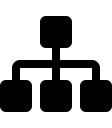 TQ Team wächst glücklicherweise stetig weiterUpdate Interessenten/Aufgaben: Es läuft alles sehr gutEinarbeitung Arianna in Tanzadministration: Es läuft gut.Einarbeitung Renato & Tobias in IT: Dass es mit Tobias und Renato hier viel  Manpower gibt ist gut. Das System läuft bereits auf den eigenen Computern was ein wichtiger Schritt ist.Einarbeitung Amea Kommunikation: Sie meldet sich nicht mehr so; hoffen wir, dass es trotzdem klapptCharlotte? Hat noch nicht geantwortetTQ Team Absagen:Martha: Sie hat nun anscheinend doch nicht so viel ZeitVerteilung der Abschiedsgeschenke: Kim: Lisa kümmert sich schon darum, wird es einem Freund von ihr gebenKelsey wurde es in dieser Sitzung gegeben.Probleme Zusammenarbeit VSETH (vor allem bezüglich Quästur) (vertagt)(30 min) Ressort Tanzadministration	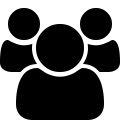 Info: Quartal 2: Einige Sorgenkinder, die noch zu wenig Teilnehmer haben: Technik, Hist. Tanzen, SaPu4, Tango 2 → Sollen wir sie nochmal im Newsletter bewerben? Oder sollen sie absagen? Für SaPu4 hätte man auch noch etwas Zeit, weil es ja am 1. Mai nochmal ausfällt. Aber was machen wir mit dem historisches Tanzen; sollte den Donnerstag eigentlich anfangen. Wir machen eine bilaterale Entscheidung mit Daria, die beste Idee die uns bis jetzt gekommen ist, dass wir nochmal einen Anfängerkurs machen statt einen Folgekurs.Sommer-Workshops: Ideen, Wünsche, Organisation: Man könnte WCS, Flamenco, Burlesque, Disco Fox, Dirty Dancing (Kelsey fragt), Paso Doble, Rueda, Forro mit reinnehmen→ wir müssen kommunizieren, dass es eher ein vielleicht ist, weil wir nie wissen können, ob sich genügend Leute anmelden: Man muss Lehrer anschreiben (Preis, 8 Leute Grenze, Juni, wir haben den Raum), dafür wird es ein Email Template geben und Räum reservieren,ASVZ-Kurs: Lehrermangel wurde behoben! Neu-Alte motivierte Lehrer sind aktiv: Moana Rusch, Kadir Akin. ASVZ: Die Schüler möchten im Voraus über Tanzstil informiert werden.Raumplanung nächstes Semester. Wir brauchen eine alternative für das Foodlab: Fusion Mensa? Vegan Mensa? Clausiusbar? ASVZ Move? Pub? Stuz? Der Raum darf etwas kosten (1000 pro Semester). Vorsicht ist geboten bei Anmietungen von abgelegenen Räumen. (GZ Affoltern nach wie vor ungenutzt).Lehrerverträge Entwurf Besprechung (vertagt)Lohnerhöhung Techniklehrer: Philip hat eventuell letztes Semester nur 30 CHF pro Stunde bekommen, aber er hat ja ein Diplom. Das heißt, er sollte nach unseren Reglementen auf jeden Fall 60 CHF pro Stunde bekommen. Fehlendes wird nachgezahlt. Dies wurde mit der Mehrheit abgestimmt. Es besteht die Möglichkeit auf 80CHF pro Stunde zu erhöhen, aber das wird nur gemacht werden, wenn der Kurs besser läuft und mehr Leute kommen. Das ist dann ein guter Anreiz. Auch Alex sollte dann das gleiche bekommen.Im Zusammenhang mit dem letzten Punkt stellt sich die Frage, wie man den Technikkurs bewerben sollte. Weil langfristig müssen da schon ein bisschen mehr Leute mitmachen, damit es sich rentiert. Man könnte in den Kursen Werbung machen; man könnte Schnupperlektion anbieten; den Namen neu machen damit es nicht so abschreckend wird (Vertiefungskurs); es gab auch den Vorschlag ob man mal ein Video mit einer coolen Demonstration veröffentlichen sollte.(10 min) Events	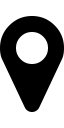 PBTQHelferorganisationGenügend angemeldet? Sollten vielleicht noch etwas mehr sein...Wer macht brauchbare Fotos für Werbung für nächstes Jahr? (vertagt)Summerbar -> Kizomba Kurs absagen? (vertagt)(10 min) Ressort Quästur	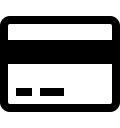 Finanzielle Regelung bei schweren Krankheitsfällen (Zusammenhang mit Lehrerverträgen, siehe Tanzadministration): Wenn einer einmal krank ist, dann wird für diese Stunde der Lohn gezahlt. Ist es mehrmals, dann wird ein Artzzeugnis verlangt, dann wird der Lohn auch weitergezahlt. Fällt ein Lehrer langfristig aus,  und es kommt ein Ersatz zum Einsatz, dann wird dieser bezahlt. Ob das Geld dann privat geteilt wird, damit haben wir nichts zu tun.(20 min) Ressort Informatik	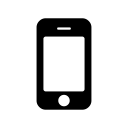 IT Schulung: Termin  fixen - Martin macht ein Doodle und auch die Neuen sollten Zeit haben. Es sollten mindestens 3 bis 4 Stunden eingeplant werdenMusikverwaltung: Man darf nicht Spotify nutzen. Es muss also für jeden persönlich geregelt werden, und das ist mühsam. Aber es gibt die Möglichkeit Ampache zu nutzen. Da kann man unsere Musik von der Cloud drauftun, und auch Playlists machen und teilen. Aber es sind halt schon viele Listen erstellt auf Spotifiy. Es ist die Frage, wie man das noch nutzen kann. Es gibt die Idee, dass man billige Spotify Abspieldinger kauft. Aber wir nehmen erstmal Ampache und schauen wie das funktioniert.(10 min) Ressort Kommunikation	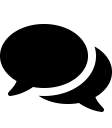 Werbung PBTQ completeWerbung Cuban NightWerbung TQ@Summerbar(10 min) Ressort Internes	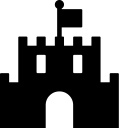 Anfrage Turnverein Solothurn J&S Kurse (Salsa Crashkurs für Arbeit mit Kindern) (vertragt)TQ Umfrage: Ergebnisse (vertagt)(10 min) Varia	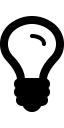 Voucher: Mail an Martin, und wenn er lang nicht antwortet, dann an Simon.Reminder: Doodle ausfüllen!